APPEL A PROJET DANS LE SECTEUR DES MINERAUX DU DÉVELOPPEMENT AU CAMEROUN (INCUBATION ET CREATION DES START-UPs)FORMULAIRE DE PRESENTATION DU PROJETInstructionsCompléter la fiche Résumé de projet.Rédiger toutes les sections du projet (de 1 à 10) suivant le canevas ci-dessous. Tout le projet ne doit pas dépasser 10 pagesDes pièces supplémentaires peuvent être jointes, notamment : les CV des membres du projet, l’attestation de légalisation de l'organisation/ entreprise, des engagements de cofinancement ou d'autres indicateurs de la participation et du soutien d'autres institutions. L’ensemble ne devant pas dépasser 10 pages.NB : Afin de traiter au mieux votre dossier de candidature, il est impératif de l’adresser sous la forme d’un seul document ou en un seul et même fichier, en format Word (police 12, Times new Roman, interligne 1.5) et en format PDF. Il doit comprendre à la fois ce dossier et l'ensemble des pièces que vous aurez annexées en fin de document si nécessaire (lettres de soutien, CV des membres de l'équipe...). Le dossier déposé devra impérativement suivre la présentation indiquée.Régions ciblées par cet appel à propositions de projets• Toutes les 10 régions du Cameroun Axes d’intervention des projets ciblés par cet appel à propositionsLatérites et terres argileuses pour briques de terre crueL’argile pour briques cuites, poterie, tuiles et carreauxLes granulats (gravier, sable, pouzzolane)Les Pierres de tailleLes pierres semi-précieusesEquipement de production et de transformation   INFORMATIONS GENERALESPROJET SYNTHESE DE VOTRE PROJET (1 page maximum)PRESENTATION DETAILLEE DU PROJETPrésentez votre projet de façon détaillée dans un document de 10 pages au maximum, qui se décomposera de la manière suivante :GENERALITES SUR LA ZONE DE MISE EN ŒUVRE DU PROJETLocalisation ;Potentiel minier ;Contexte socio-économique ; Contexte environnemental, sanitaire et sécuritaire.OPPORTUNITE D’ENTREPRENDRE/JUSTIFICATION. Présentez le contexte de votre projet (concurrence, environnement, …)A quelle problématique et à quel besoin votre projet répond-il ?OFFRE ET ACTIVITE :Décrivez votre offre (produits ou services) en quoi se distingue-t-elle de l’existant ?Expliquez votre modèle économique (plan d’affaires).Quel sera l’impact potentiel de votre projet sur la création d’emploi et des richesses pour les jeunes et des femmes ?MARCHEA quel marché vous adressez-vous : comment ce marché est-il organisé à ce jour (acteurs principaux, volume, tendances…) ?Quels sont les éléments qui démontrent l’adéquation de votre offre à la demande, et son acceptabilité par les clients ?Quelles démarches avez-vous initiées auprès des différents acteurs du marché ? Quelles sont celles que vous allez mettre en place ?Quels seront vos premiers clients ?RESSOURCES DU PROJET :Présentez-vous (la structure s’il y a lieu).Qui compose l'équipe du projet à ce jour, quel est le pourcentage de représentativité réservé à la femme ? quelles sont vos compétences techniques et votre légitimité à porter un tel projet ? Allez-vous rechercher des compétences complémentaires ? Quelles sont selon vous les capacités entrepreneuriales des membres de l’équipe du projet ?Quelle sera leur disponibilité pour travailler à la faisabilité du projet. Comment allez-vous vous organiser dans l'équipe : répartition des tâches et des différentes fonctions (commerciales, administratives, techniques, gestion ...), prise de décision ? Vous présenterez en annexe du document la qualité et les références de chaque personne impliquée dans le projet (CV, parcours professionnels) pour les porteurs de projet.Quelles sont les ressources matérielles et infrastructurelles disponibles pour votre projet ? (Fournir toute documentation pertinente)PROJET DE CREATION D’ENTREPRISESi votre entreprise n’est pas formellement créée, à quel horizon pensez-vous la créer ?Quels seront vos besoins financiers au démarrage de l’entreprise : capital, investissements, trésorerie, frais de lancement, fonctionnement, revenus… ?Avez-vous déjà un plan d’affaire ? (si oui, joindre une copie) sinon joindre votre budget prévisionnel.Combien d'emplois directs (et/ou indirects) (nombre homme, femme, jeune) pensez-vous créer (ou préserver) ?Quels seront les apports personnels des membres de l’équipe et/ou des partenaires au moment de la création de l’entreprise ? Veuillez remplir le tableau ci-dessous Préciser si le projet a déjà bénéficié de l’appui d’un autre bailleur dans ce domaine, le montant, la date et la situation actuelle des financements reçus à ce jour. PRESENTATION DES PARTENAIRES DU PROJET (01 PAGE MAXIMUN) :(Merci d’indiquer vos interlocuteurs et leurs coordonnées pour que nous puissions éventuellement prendre contact avec eux)Présentation des partenariats déjà établis Précisez comment vous avez impliqué ces partenaires dans votre projet ? Présentation des partenariats recherchés ou en cours Précisez comment vous allez impliquer ces partenaires dans votre projet ? CADRE DE SUIVI-EVALUATION DU PROJET Fournir un tableau de mise en œuvre du projet y compris les indicateurs de suivi-évaluation de votre projet.SYNTHESE DU CARACTERE INNOVANT DU PROJET (1 PAGE) :Vous devez présenter les principaux critères d’innovation de votre projet.Merci de répondre aux 6 points clés d’identification d’une innovation :Quel est le caractère nouveau de la réponse que vous apportez ?Quels sont les effets multiplicateurs du projet ?Quelle est la valeur ajoutée du projet ?Quelle est la relation du projet avec d’autres secteurs ? Quelle est la contribution de votre projet à certains Objectifs de Développement Durable (ODD) que vous préciserez ?(Questions facultatives) PRESENTATION DE VOS ATTENTES VIS-A-VIS DU PROGRAMME ACP-UE EN FAVEUR DES MINERAUX DU DEVELOPPEMENT :Qu'attendez-vous du Programme ACP-UE en faveur des Minéraux du Développement et de son accompagnement ? Quelle serait la plus-value de votre projet pour le programme ACP-UE ?Je, soussigné(e),                                                                         ,  atteste  sur  l’honneur  que  l’ensemble des déclarations ci-dessus sont exactes.Date :                                                                                                                     Signature :ANNEXES :CV des membres de l’équipe du projet.Business plan ou budget prévisionnel Autres documents pertinentsCritère d’évaluation L’évaluation du projet portera sur les critères essentiels ci-dessous sur 100 points :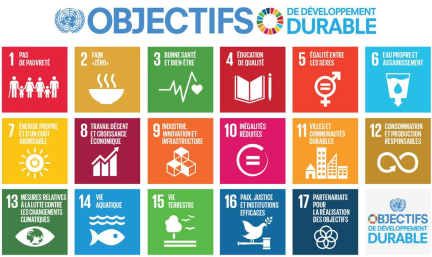 Objectif 1 : Éliminer la pauvreté sous toutes ses formes et partout dans le mondeObjectif 2 : Éliminer la faim, assurer la sécurité alimentaire, améliorer la nutrition et promouvoir l’agriculture durableObjectif 3 : Permettre à tous de vivre en bonne santé et promouvoir le bien-être de tous à tout âgeObjectif 4 : Assurer l’accès de tous à une éducation de qualité, sur un pied d’égalité, et promouvoir les possibilités d’apprentissage tout au long de la vieObjectif 5 : Parvenir à l’égalité des sexes et autonomiser toutes les femmes et les fillesObjectif 6 : Garantir l’accès de tous à l’eau et à l’assainissement et assurer une gestion durable des ressources en eauObjectif 7 : Garantir l’accès de tous à des services énergétiques fiables, durables et modernes, à un coût abordableObjectif 8 : Promouvoir une croissance économique soutenue, partagée et durable, le plein emploi productif et un travail décent pour tous Objectif 9 : Bâtir une infrastructure résiliente, promouvoir une industrialisation durable qui profite à tous et encourager l’innovationObjectif 10 : Réduire les inégalités dans les pays et d’un pays à l’autre Objectif 11 : Faire en sorte que les villes et les établissements humains soient ouverts à tous, sûrs, résilients et durablesObjectif 12 : Établir des modes de consommation et de production durables Objectif 13 : Prendre d’urgence des mesures pour lutter contre les changements climatiques et leurs répercussions Objectif 14 : Conserver et exploiter de manière durable les océans, les mers et les ressources marines aux fins du développement durable Objectif 15 : Préserver et restaurer les écosystèmes terrestres, en veillant à les exploiter de façon durable, gérer durablement les forêts, lutter contre la désertification, enrayer et inverser le processus de dégradation des sols et mettre fin à l’appauvrissement de la biodiversitéObjectif 16 : Promouvoir l’avènement de sociétés pacifiques et ouvertes aux fins du développement durable, assurer l’accès de tous à la justice et mettre en place, à tous les niveaux, des institutions efficaces, responsables et ouvertesObjectif 17 : Renforcer les moyens de mettre en œuvre le partenariat mondial pour le développement durable et le revitaliserSources de la contribution des membres de l’équipe du projetType (Nature/Espèces)Engagées au moment de la création de l’entreprise ou projetées ?Valeur en francs CFAMontant Total de la contribution des membres de l’équipe du projetMontant Total de la contribution des membres de l’équipe du projetMontant Total de la contribution des membres de l’équipe du projetSources de la contribution des partenaires déjà contacté du projetType (Nature/Espèces)Engagées au moment de la création de l’entreprise ou projetées ?Valeur en francs CFAMontant Total de la contribution des partenaires du projetMontant Total de la contribution des partenaires du projetMontant Total de la contribution des partenaires du projetMerci de décrire en 5 lignes comment vous voyez votre entreprise dans 2 ans :CRITÈRESNOTESPRÉSENTATION DU DOSSIER5GENERALITES SUR LA ZONE DE MISE EN ŒUVRE DU PROJET5OPPORTUNITE D’ENTREPRENDRE/JUSTIFICATION10OFFRE ET ACTIVITE10MARCHE10RESSOURCES DU PROJET5PROJET DE CREATION D’ENTREPRISE25PRESENTATION DES PARTENAIRES DU PROJET 5CADRE DE SUIVI-EVALUATION DU PROJET 15SYNTHESE DU CARACTERE INNOVANT DU PROJET10TOTAL100 Points